Summer Camp Packing List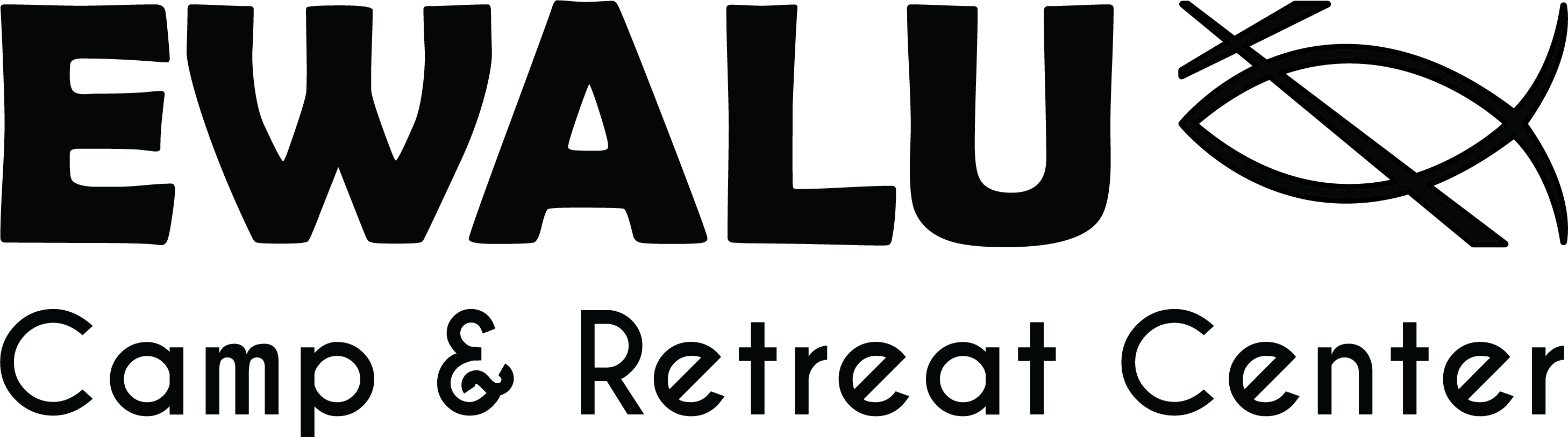 General Packing List: Bible, notebook, and pen or pencilToiletries (toothbrush, toothpaste, soap, deodorant, etc.)Towel(s) and washclothFlashlightSleeping bag and pillowBackpack  for Bible, towel & daily itemsWater bottle  also available in camp storeSunscreen & insect repellentPrescribed medicines  please label clearlyDuffle bag / large backpack  Note: heavy suitcases are not ideal for campingOPTIONAL: Disposable camera (no cell phones) OPTIONAL: Stationery and stamps - Letters to/from home are a great idea!Spending money for the Canteen (snack shop) and camp store during the week- Campers are limited to purchasing two snack items per day.- For onsite programs, money is deposited to camper’s account, available during Canteen time.- Out-Trip programs: If you like, bring a little money to use for snacks or souvenirs on the road. Clothing to Bring (Please put your name on items. Please do not bring expensive clothing or shoes.) Jeans and/or sweatpantsShortsSocks & underwear (extras recommended)T-shirtsSweatshirtsWarm jacketA warm hat for when it’s coldA hat to protect from the sun, etc.Raincoat/PonchoPajamasSwimming suitTWO pairs of closed-toed shoes (tennis shoes and shoes that can get wet; NO flip-flops on trails) Pack & Paddle/Rock & Raft – bring closed-toed shoes for rock climbing (tennis shoes or climbing shoes)What NOT to Bring Phones or other electronic devicesFood, gum, and candyValuables PetsDrugs (no tobacco or nicotine products, alcohol, etc.)Weapons of any kind Avoid makeup or perfumes while camping (bugs like these!) SuggestionsPack light! Label all of your belongings with your name. Suggestion: List what you bring to camp. Then you can check your list so that you remember to take everything home at the end of the week.                             Questions? Call Ewalu (563-933-4700) or email office@ewalu.org.